Контрольно – измерительные материалы для оценивания образовательного результата.4класс (конец года)Интегрированная контрольная работа (чтение, русский язык, математика)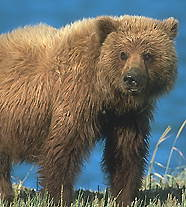 Бурый медведь.    Медведь – самый крупный из наземных хищников. Название «медведь» происходит от/ русских слов «мёд» и «ведать» (знать). Бурый медведь на самом /деле большой любитель мёда. Он точно знает, где можно разорить / гнёзда диких пчёл и полакомиться мёдом. В отличие от многих /хищников медведь употребляет и растительную пищу: ягоды, орехи, грибы. Этот/ зверь может месяцами обходится без мяса. Длина тела  200 см/,  масса  300кг. Продолжительность жизни  30  лет.      В сказках бурый/ медведь обычно неповоротлив. Но в природе  всё совсем не так/. Готовясь к зимней  спячке, он  накапливает большие жировые запасы. В/ остальное время медведь ловок и стремителен.  Он хорошо лазает по/ деревьям и прекрасно плавает. При нападении  этот хищник способен нанести /молниеносный удар когтистой лапой. Его силы хватает на то, чтобы/ несколько километров тащить добычу массой  500 кг. К добыче медведь/ подбирается очень  тихо. Иногда  даже чуткая  косуля не замечает его/.      Для берлоги  косолапый выбирает глухие места. Он устраивает её в/ ямах, пещерах или густом валежнике. Зимний сон у медведя неглубокий/. Он чутко дремлет. Медведь, который не залёг в  берлогу, становится/шатуном. За время спячки зверь теряет почти половину своей массы/. Просыпается медведь в апреле. Детёныши у медведиц появляются в середине /зимы. Малыши рождаются голыми, слепыми, без зубов. Питаются они жирным /молоком матери.Задания и вопросы к тексту.Чтение.Начни  читать текст. По сигналу учителя поставь палочку после того слова, до которого  дочитал. Дочитай текст до конца.От каких слов происходит название «медведь»? _______________________________________________________________________Чем отличается медведь от других хищников?______________________________________________________________________________________________________________________________________________Когда медведь становится неповоротливым?_______________________________________________________________________Восстанови последовательность предложений по тексту.А) Он хорошо лазает по деревьям и прекрасно плавает.Б) Просыпается медведь в апреле.В) Бурый медведь на самом деле большой любитель мёда.Г) К добыче медведь подбирается очень тихо.Д) Длина тела 200см, масса 600кг.______________________________________________________________________Как  по – разному называют медведя в тексте?_______________________________________________________________________Определи тип текста.   а) описание         б) повествование   в) рассуждениеВыпиши из текста предложение, которое доказывает, что медведь сильное животное. _____________________________________________________________________________________________________________________________________________________________________________________________________________________Восстанови  смысловую цепочку:  -  появление детёнышей(поставь цифры  1,2,3)                       - накопление жировых запасов                                                              - пробуждение10. Придумай свой вопрос по содержанию текста._______________________________________________________________________Русский язык.Выпиши из текста слово, в котором букв больше, чем звуков._____________________________________________________Выпиши слово, которое нельзя переносить.           ______________________________________________В выделенном предложении укажи главные члены.__________________________________________________Из последнего предложения выпиши одно словосочетание.___________________________________________________Определи падеж подчёркнутого слова.___________________________________Найди в тексте слово, противоположное по значению слову мелкий.              ____________________________________Из 2-го абзаца выпиши предложение с однородными членами._____________________________________________________________________________________________________________________________3-й абзац ,  третье предложение. Найди слово, которое соответствует схеме: корень, суффикс, окончание._________________________________________Определи орфограмму в словах и допиши слово из текста.Суббота, аллея, сумма,                                . Составь предложение о медведе, чтобы оно соответствовало схеме: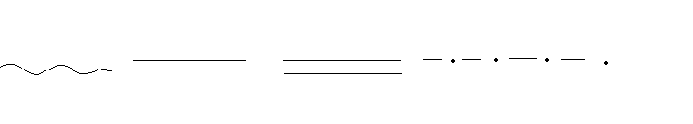 _______________________________________________________________________      ____________________________________________________________________________3.Математика.1. Вырази: 300кг = … ц               200см = … м      30лет = …. мес     2. Масса волка 60кг. Во сколько раз медведь тяжелее волка?Решение:                                                                       .Ответ:                                                                                                .Измени вопрос так, чтобы задача решалась вычитанием. Реши её.Вопрос :                                                                                                                               .Решение:                                                                            .Ответ:                                                                                             .3. За время спячки медведь теряет 4/10 своей массы. Сколько кг он  будет весить, когда проснётся?Решение:  Ответ:                                               .4. В зоопарке  за неделю медведь съедает 70кг корма, получая каждый день одинаковое  количество. Сколько кг он съедает за 1день?Решение:                                                              .Ответ:                                            .Сколько  кг  корма за 1 день съедают  3 медведя?Решение:                                                                                     .Ответ:                                                                     .5. Медведь за 3 ч прошёл  18км. С какой  скоростью  он двигался?Решение:                                                                       .Ответ:                                                   .Составь обратную задачу. Запиши её кратко и реши.Решение:                                                                                         .Ответ:                                                    .Критерии  оценки  выполнения   заданий.ЧтениеМаксимальное количество баллов: 22Проверяемые   умения:читать и понимать прочитанное;находить информацию в тексте для ответа на вопрос;восстанавливать последовательность предложений в тексте;определять тип текста;восстанавливать смысловую последовательность частей текста.Русский языкМаксимальное количество баллов: 22Проверяемые   умения:определять кол – во звуков и букв в словах;переносить слова ;находить  главные члены предложения;находить словосочетания;определять падеж;подбирать антонимы к словам;находить предложение с однородными предложениями;подбирать слово к  схеме (состав слова);находить слово на заданную орфограмму;составлять предложение по схеме.МатематикаМаксимальное количество баллов:18ШКАЛА  ОЦЕНОК№1  Техника чтенияКол – во  баллов90 – 85 сл/мин584 – 80 сл/мин479 – 70 сл/мин369 – 60 сл/мин259 – 51 сл/мин150 и менее0№2№3№4№5№6№7№8№9№10111322133№1№2№3№4№5№6№7№8№9№103112132225№1№2№3№4№515    (2/3)34  (2/2)5  (2/3)ЧтениеЧтениеРусский языкРусский языкМатематикаМатематикаМатематика21 - 22 б.«5»21 - 22 б.«5»17 - 18«5»«5»19 – 20 б.«4»19 – 20 б.«4»15 - 16«4»«4»17 – 18 б.«3»17 – 18 б.«3»13 - 14«3»«3»менее 18 б«2»менее 18 б«2»менее 13б.менее 13б.«2»